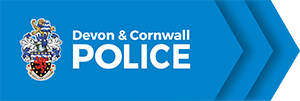 Did you know there are a number of ways to contact the Police?
In an emergency please call 999. 
If you are Deaf, hard of hearing or speech impaired, you can call 18000 in an Emergency – Minicom / Textphone number. 999 Emergency - SMS / Text number
For non-emergency call 101. 
If you are Deaf, hard of hearing or speech impaired, you can textphone us on 18001 101 or SMS / Text 67101. 
You can also get up to date waiting times for 101 on our website https://crowd.in/jSlEqx
You can email 101 – 101@dc.police.ukWebchat for general non-urgent enquiries - https://crowd.in/HW7eqY and click 'WEBCHAT'101 non-urgent enquiries - https://crowd.in/tASGFeOnline crime reporting - https://crowd.in/o43998You can report anonymously to CrimeStoppers on 0800 555 111If you would like to send the Callington Neighbourhood team a message -Local Policing | Devon and Cornwall Police (devon-cornwall.police.uk)Our website is www.devon-cornwall.police.uk